●密　度●　氷，水，アルミニウム，鉄の体積と質量をはかり，密度を求めた。表はその結果である。(1)　表の（　）にあてはまる値を，小数第1位まで求めなさい。(2)　水に氷を入れるとどうなるか。また，その理由も簡単に書きなさい。(3)　質量21.6 gの金属Xを，50.0 cm3の水が入ったメスシリンダーに入れると図のようになった。金属Xは何か。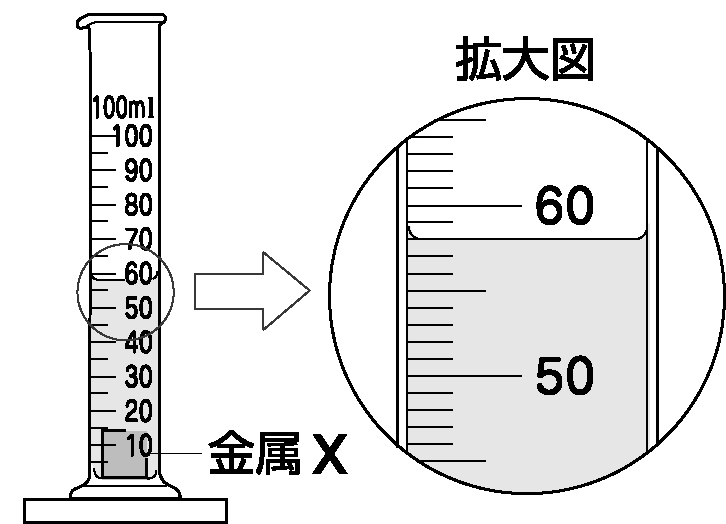 【解答】＝＝＝＝＝＝＝＝＝＝(1)　①　96.6　　②　1.0　　③　40.0　　④　7.9(2)　氷が水に浮く　　理由…氷の密度が水よりも小さいため。(3)　アルミニウム●水溶液の濃度●(1)　溶質の質量が溶液全体の質量の何％にあたるかで表す濃度を何というか。(2)　次の式は(1)の濃度を表している。（　）に適する語を書きなさい。　(1)の濃度＝×100＝×100(3)　水100 gに食塩25 gをとかしたときの食塩水の濃度はいくらか。(4)　図の砂糖水A，Bではどちらが濃いか。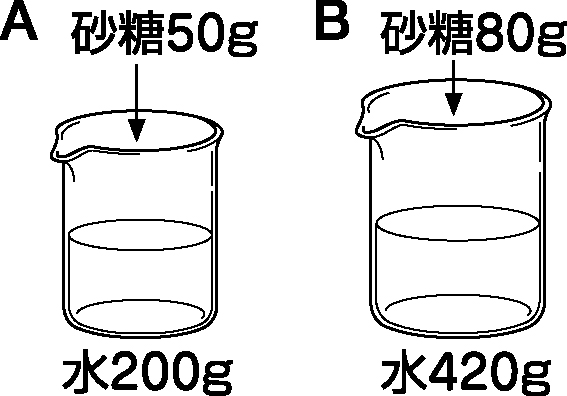 (5)　Aの濃度をにするには，水を何g加えればよいか。【解答】＝＝＝＝＝＝＝＝＝＝(1)　質量パーセント濃度(2)　①　溶質　　②　溶媒＊　　③　溶質＊　＊印の解答は順不同。(3)　20％(4)　A(5)　250 g●物質の水にとける量●　図は，食塩と硝酸カリウムについて，100 gの水にとける量と水の温度との関係を表したものである。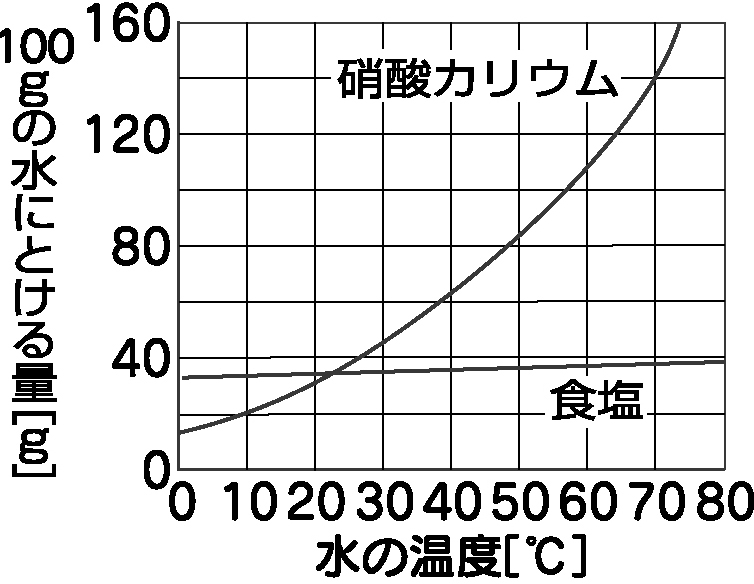 (1)　10℃の水100 gに食塩と硝酸カリウムをそれぞれとかしたとき，どちらがたくさんとけるか。(2)　水溶液を冷やすことで結晶としてとり出しやすいのは，食塩と硝酸カリウムのどちらか。その理由も書きなさい。(3)　70℃の水100 gに硝酸カリウム100 gをとかした水溶液を，ある温度まで冷やすと，硝酸カリウムの結晶は80 g出てきた。このときの温度は何℃か。【解答】＝＝＝＝＝＝＝＝＝＝(1)　食塩(2)　硝酸カリウム　　理由…水の温度が変化したとき，とける量の差が大きいから。(3)　10℃●物質の状態変化と温度●　液体A，固体B，Cを5 gずつ試験管に入れ，図1のような装置で加熱した。図2は，そのときの時間と温度の関係を表したものである。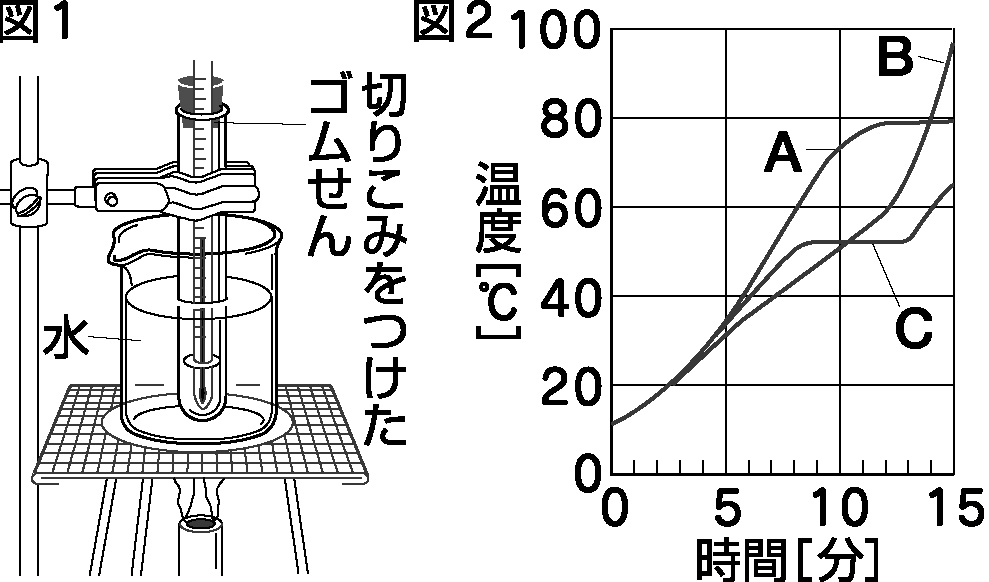 (1)　Aの沸点は約何℃か。(2)　Cがとけはじめてからすべてとけ終わるまでの時間は何分か。(3)　A～Cを純粋な物質と混合物とに分けなさい。(4)　72℃になったCを冷やしたときの温度変化を，次のア～エから選びなさい。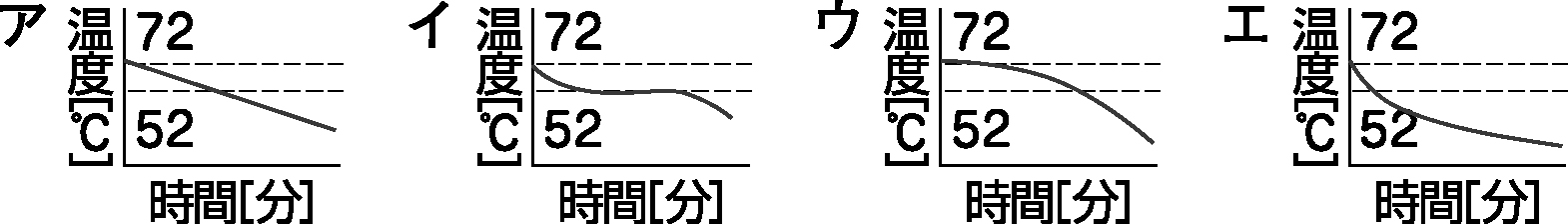 【解答】＝＝＝＝＝＝＝＝＝＝(1)　（約）80℃(2)　5分(3)　純粋な物質…A，C　　混合物…B(4)　イ物質氷水アルミニウム鉄体積（ cm3 ）105100（ ③ ）20質量（ g ）（ ① ）100108158密度（ g/cm3 ）0.92（ ② ）2.7（ ④ ）